Información oficiosa correspondiente al mes de enero 2023 Departamento de RegistroDurante el mes de enero, el departamento de registro continuo con el plan fase III de actualización del registro que se lleva a cabo todos los años, desde tres de enero hasta el día treinta y uno del mismo, obteniéndose los siguientes datos estadísticos: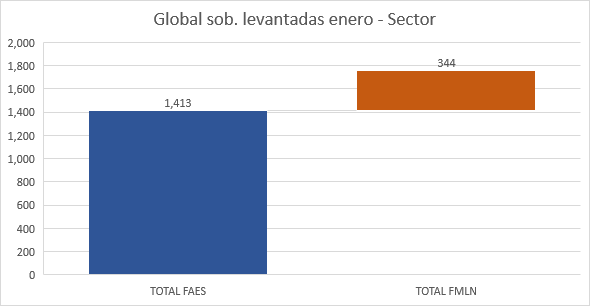 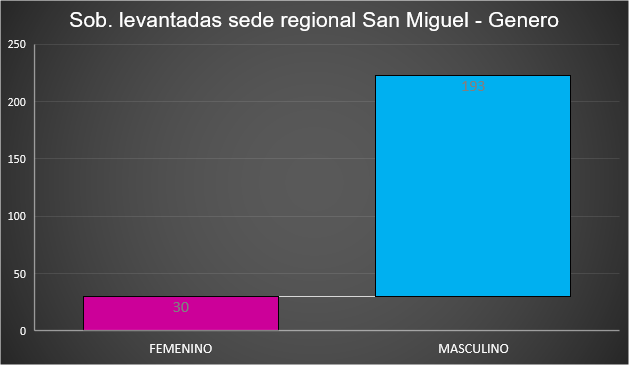 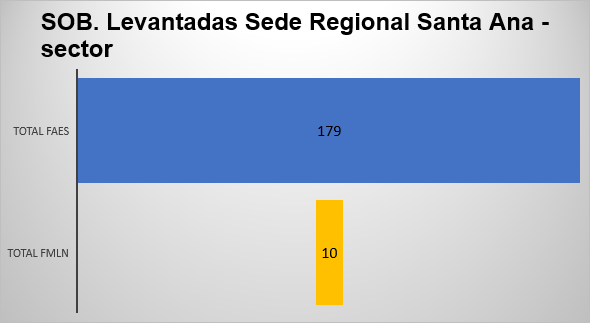 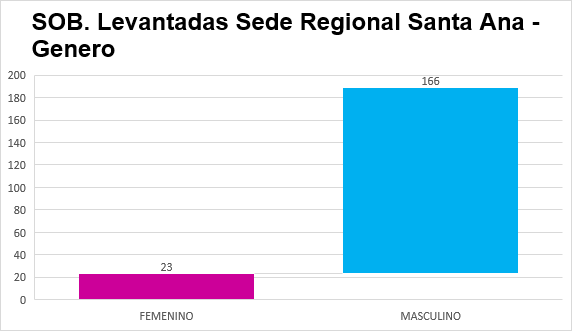 Control de calidadDurante el mes de enero el departamento de registro ha estado realizando el filtro de control de calidad de 2,233 expedientes para su debida revisión en cuanto a subsanación de inconsistencias.